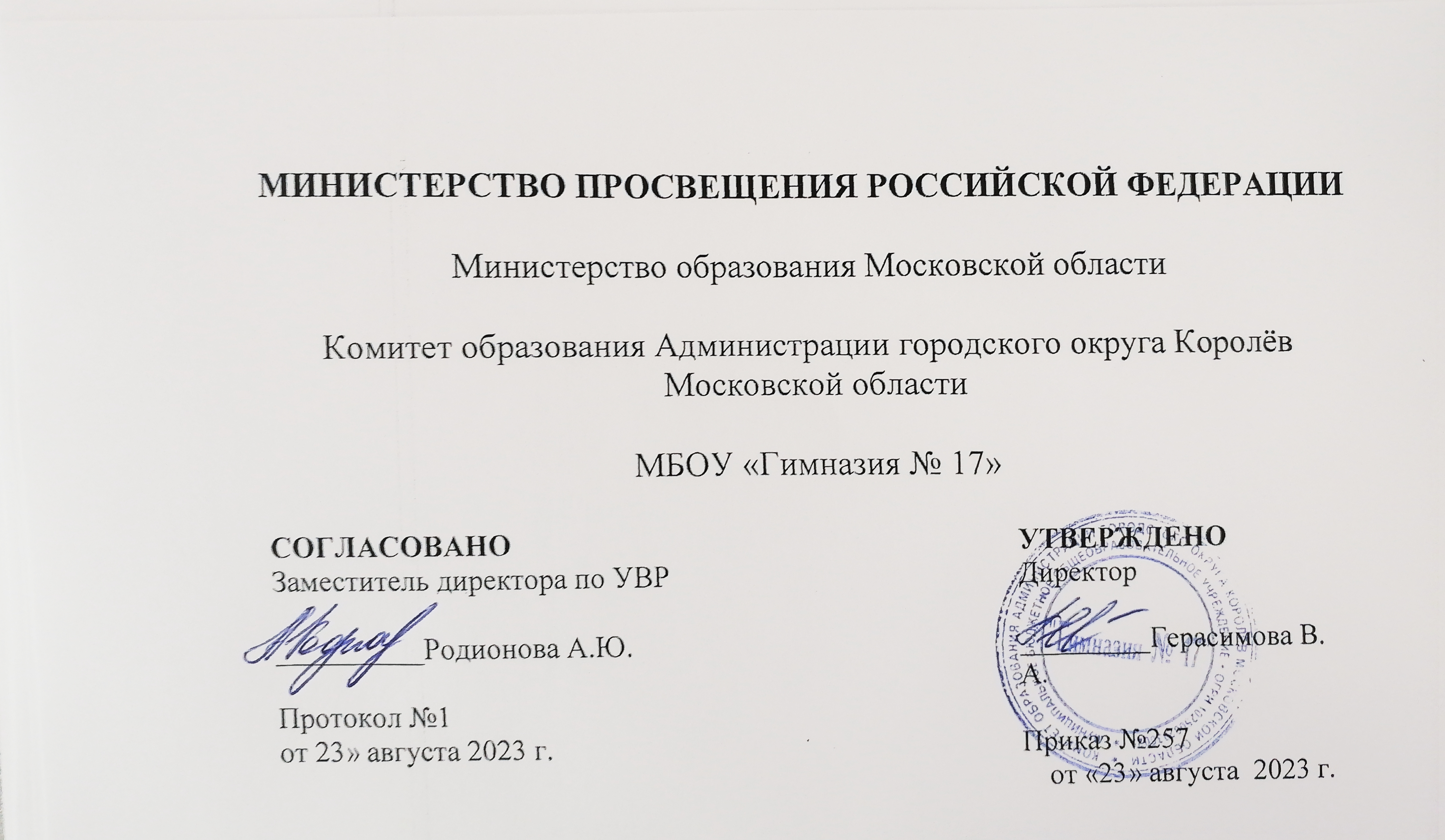 Программа кружка по английскому языкудля 4 класса«Изучаем английский язык»Составитель:Полянская Наталья ДмитриевнаУчитель английского языка2023Пояснительная запискаТенденции современного мира целенаправленно ведут к необходимости освоения иностранных языков для создания межкультурной коммуникации. Английский язык, в частности, стал одним из основных средств жизнеобеспечения общества и получение необходимых ресурсов по всему миру. Актуальность изучения иностранного языка состоит в разрушении языковых барьеров, налаживании контактов с иностранными гражданами, распространении собственной культуры и освоение иной культуры, а также сломать устоявшиеся стереотипы касательно образа русского человека. Все это преодолевается с помощью изучения иностранных языков в образовательных учреждениях.Изучение иностранного языка на ранних этапах позволяет создать перспективные возможности для обучающегося. Психика детей 9-10 лет настроена на получение новых знаний и на познание окружающего мира через звуки и символы, что позволяет детям быстрее осваивать новые навыки в том числе владение иностранными языками.
Данная программа рассчитана для учащихся четвертых классов начальной школы. Программа углубляет и расширяет имеющиеся базовые знания. Весь материал рассчитан на получение учащимися необходимой лексики, навыков аудирования и говорения, грамматических навыков .Программа рассчитана на 33 недели учебного времени при продолжительности занятий 60 минут.Основной целью данной программы является формирование первичных представлений об иностранном языке и культуре страны, изучаемого языка, расширение и углублений знаний английского языка. Для реализации поставленной цели требуется выполнение следующих задач: Образовательные: - Сформировать навыки правильного произношения английских звуков; - Создать условия для самостоятельного решения элементарных коммуникативных задач на иностранном языке в рамках изученных тематик; - Расширить общий кругозор учащихся; - Актуализировать знания о культуре страны, изучаемого языка. Развивающие: - Создать необходимые условия для развития коммуникативных навыков на иностранном языке (диалогическая и монологическая речь); - Развить мышление, память и воображение;- Содействие формированию мотивации к познанию и творчеству; - Развить фонематический слух; - Содействовать в развитии полноценного и своевременного психологического развития ребенка. Воспитательные: - Воспитать чувство толерантности к другим нациям; - Сформировать гражданскую идентичность и чувство патриотизма и гордости за свою страну;- Воспитать культуру общения в иноязычной среде; - Сформировать интерес к изучению иностранного языка; - Воспитать культуру общения при работе в парах, группах и коллективе.Перечень учебного оборудования и наглядных пособий для проведения занятий:- Ноутбук- Проектор- Колонки- Раздаточные материалы с заданиямиПрогнозируемые результатыЗа 8 месяцев изучения программы учащиеся должны знать:
-  лексику по подготовленным темам;
- приветственные и прощальные фразы на английском языке;
- базовые правила межкультурного общения;
- название страны и столицы, язык которых изучают;
- различные грамматические конструкции;

Уметь:
- понимать на слух простые и сложные предложения, просьбы преподавателя на иностранном языке;
- составлять свои собственные предложения опираясь на образец;
- воспроизводить диалоги, монологи на английском языке;
- кратко рассказать о себе, семье, школьной жизни, путешествиях.
Владеть:
- знаниями грамматических явлений;
- правильным произношением на иностранном языке;
- умением различать на слух речь на английском языке.Содержание программы№ занятияТема занятияКоличество часов1Страны и национальности. Глагол to be, have got, can.12Внутри дома. Предлоги места. There is/are13Одежда. Прилагательные. Притяжательный падеж.14Школьные предметы и школьные принадлежности. Present Simple- утвердительные предложения.15Школьные предметы и школьные принадлежности. Present Simple-отрицательные, вопросительные предложения.16Школьные предметы и школьные принадлежности. Present Simple- наречия частотности.17Еда и напитки. Исчисляемые и неисчисляемые существительные. а/аn, some/any.18Еда и напитки. How much…? How many…? A lot of19Еда и напитки. Упаковка.110Технологии. Present Continuous – утвердительные, отрицательные предложения.111 Использование технологий. Present Continuous – вопросительные предложения112Чувства.113Географические характеристики. Степени сравнения прилагательных. Сравнительная степень.127Географические характеристики. Степени сравнения прилагательных. Превосходная  степень.128Места в городе. Past Simple глагола to be-утвердительные  предложения.129Места в городе. Предлоги места. Past Simple глагола to be-вопросительные, отрицательные   предложения.130Работы. Past Simple – правильные глаголы.131Работы. Past Simple – неправильные глаголы.132Работа по дому133Карманные деньги.1Итого:33